2017年~2018冬のメニュー　　　　　　　　　　　各1人分サラダちらし寿司　　　　　　　　　　白米　　　　　半合               　　トッピング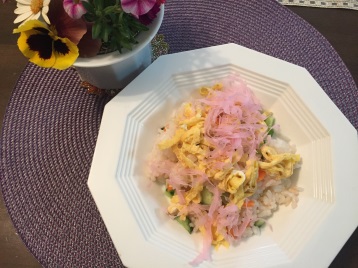 　　　　　　　　　　らっきょう酢　大1　　　　　　　　　　　　錦糸卵　1/2個分　　　　　　　　　　　　　　　　　　　らっきょう酢に漬けた　　　　　　　　　　  かに蒲鉾orでんぶ　　　　　　　　　　　　　　　　　キュウリ・パプリカ　　　　　　　　　ベビーリーフ・水菜　他　　　　　　　　　　チーズ　　　　　　　　　　明太子フムスライスケーキ　　　　　　　　　　ライスケーキ　1枚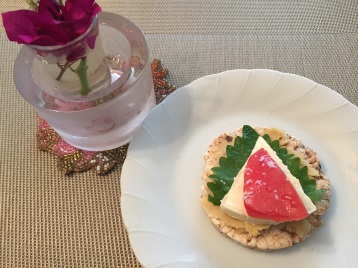 　　　　　　　　　　フムス　小1                    大葉　　1/2                    クリームチーズ　１個　　　　　　　　　　トマト 　　　　　　　　　　　塩　少々あったかケチャップ簡単スープ　　　　　　　　　　豆乳　100cc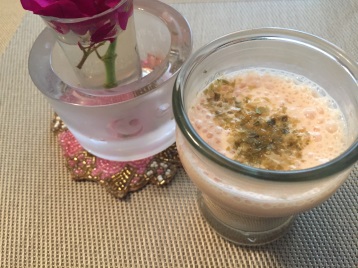                     ケチャップ　大3/4                    塩・胡椒・青のりクランベリーヨーグルトパフェ　　　　　　　　　　クランベリージュース　75cc      トッピング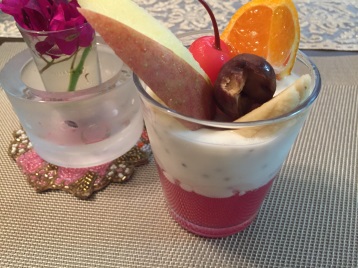                     寒天粉　1/2g 　　　　　　　　　　　　　　 りんご                    チアシードヨーグルト　75cc　　　　　　　　みかん　　　　　　　　　　　　　　　　　　　　　　　　　　　　　　　さくらんぼ　　　　　　　　　　　　　　　　　　　　　　　　　　　　　　　バナナ　　　　　　　　　　　　　　　　　　　　　　　　　　　　　　　その他季節の果物